Train the Trainer Kurs, Tag 1Push und Pull Faktoren der Radikalisierung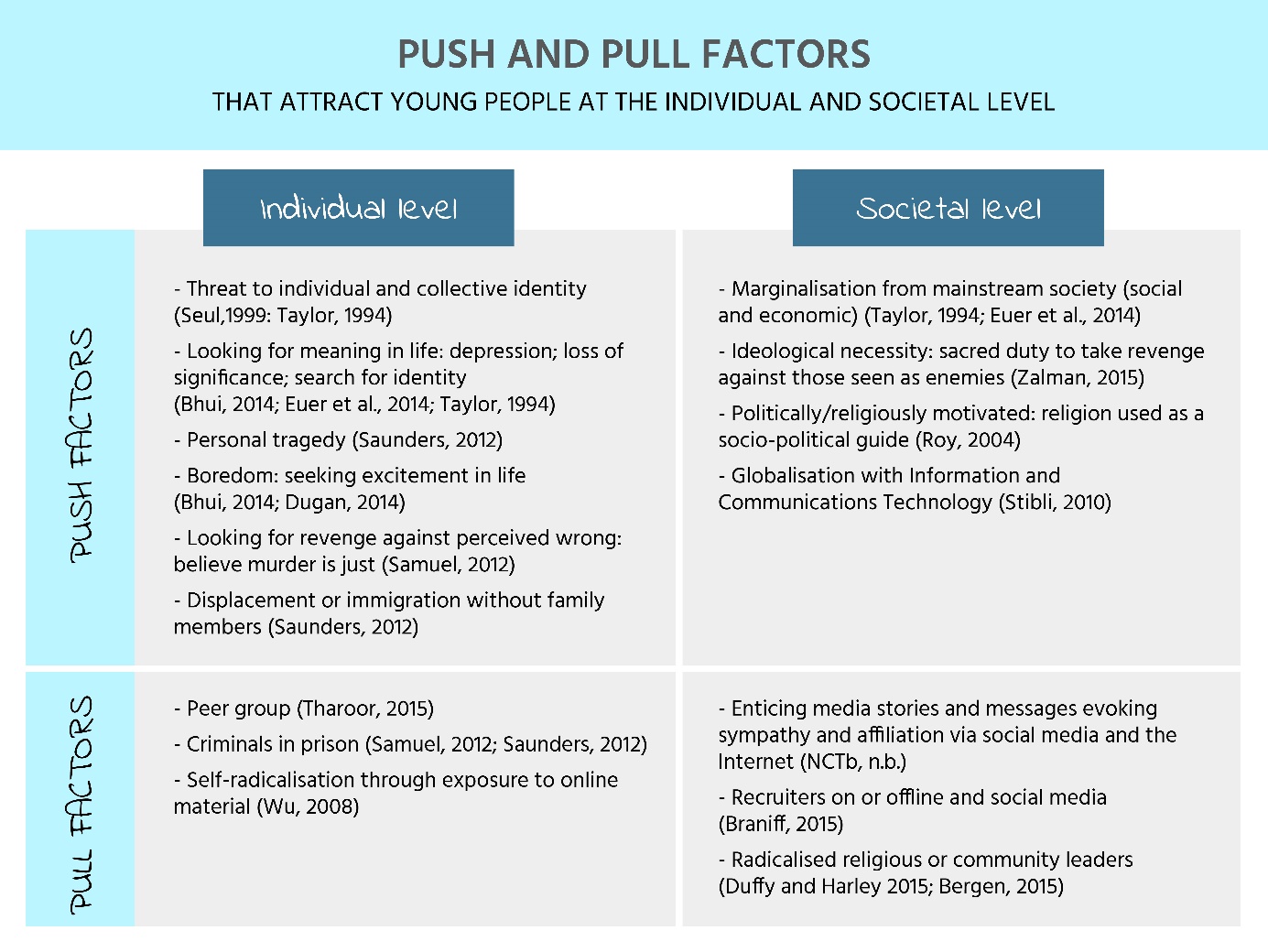 